ΘΕΜΑ : «Ανακοίνωση Εξεταστικών Κέντρων του Κρατικού Πιστοποιητικού Γλωσσομάθειας, περιόδου Μαΐου 2013.Μετά την ολοκλήρωση των διαδικασιών που προβλέπονται στην παρ. 5 του άρθρου 3 της αριθμ. 14420/ΚΒ/2008 (ΦΕΚ 218Β), για τον ορισμό των εξεταστικών κέντρων του Κρατικού Πιστοποιητικού Γλωσσομάθειας, περιόδου Μαΐου 2013, παρακαλούμε να εκδοθούν από τους Διευθυντές Περιφερειακών Διευθύνσεων οι τελικές αποφάσεις ορισμού εξεταστικών κέντρων του ΚΠΓ Μαΐου 2013. Τα εξεταστικά κέντρα θα πρέπει να ανακοινωθούν, επίσημα,  στα τοπικά ηλεκτρονικά και έντυπα μέσα μαζικής ενημέρωσης καθώς και στις ιστοσελίδες σας . Τα ονόματα των υποψηφίων όπως κατανέμονται ανά εξεταστικό κέντρο θα σας αποσταλλούν σε δύο εβδομάδες με ηλεκτρονική επιστολή, ενώ οι καταστάσεις θα αποσταλλούν μαζί με το υλικό των εξετάσεων ταχυδρομικά.                                                                                                     Ο ΓΕΝΙΚΟΣ ΓΡΑΜΜΑΤΕΑΣ                                                                                                        ΑΘΑΝΑΣΙΟΣ ΚΥΡΙΑΖΗΣΕσωτερική Διανομή: -Δ/ΝΣΗ ΠΙΣΤ.ΓΝΩΣ.Ξ.ΓΛ.-ΤΜΗΜΑ Α΄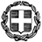 ΕΛΛΗΝΙΚΗ ΔΗΜΟΚΡΑΤΙΑΥΠΟΥΡΓΕΙΟ  ΠΑΙΔΕΙΑΣ ΚΑΙ ΘΡΗΣΚΕΥΜΑΤΩΝ,ΠΟΛΙΤΙΣΜΟΥ ΚΑΙ ΑΘΛΗΤΙΣΜΟΥ-----ΓΕΝΙΚΗ ΔΙΕΥΘΥΝΣΗ ΕΥΡΩΠΑΙΚΩΝ ΚΑΙ ΔΙΕΘΝΩΝ ΕΚ/ΚΩΝ ΘΕΜΑΤΩΝΔΙΕΥΘΥΝΣΗ ΠΙΣΤΟΠΟΙΗΣΗΣ ΤΗΣ ΓΝΩΣΗΣ ΞΕΝΩΝ ΓΛΩΣΣΩΝΤΜΗΜΑ Α΄ ΔΙΟΙΚΗΤΙΚΗΣ ΣΤΗΡΙΞΗΣ-----Βαθμός Ασφαλείας: Να διατηρηθεί μέχρι:Βαθμός Προτεραιότητας:Μαρούσι, 29/03/2013Αρ. Πρωτοκόλλου :42709/ΚΒΤαχ. Δ/νση	: Ανδρέα Παπανδρέου 37Τ.Κ. – Πόλη	: 15180 – ΜαρούσιΙστοσελίδα	: http://www.minedu.gov.grEmail		: Πληροφορίες	: Δ. Παπαδόπουλος- Κ. ΖήκοςΤηλέφωνο	:210-3443254-213442103FAX		: 210-3443127ΠΡΟΣ :  ΠΕΡΙΦΕΡΕΙΑΚΕΣ ΔΙΕΥΘΥΝΣΕΙΣ ΔΙΕΥΘΥΝΣΕΙΣ Δ/ΘΜΙΑΣ ΕΚΠ/ΣΗΣ